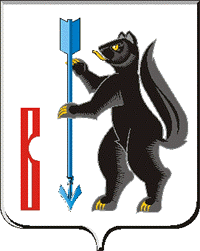 ГЛАВА ГОРОДСКОГО ОКРУГА ВЕРХОТУРСКИЙП О С Т А Н О В Л Е Н И Еот «21» ноября  2017г. № 49                                                         г. Верхотурье О проведении публичных слушаний по проекту решения «О бюджете городского округа Верхотурский на 2018 год и плановый период 2019 и 2020 годов»Руководствуясь статьей 28 Федерального закона от 06.10. 03 г. № 131-ФЗ «Об общих принципах организации местного самоуправления в Российской Федерации», на основании «Положения о порядке организации и проведения публичных слушаний в городском округе Верхотурский» (утвержденного решением Думы городского округа Верхотурский от 20.06.2012г. №38 «Об утверждении Положения «О порядке организации и проведения публичных слушаний в городском округе Верхотурский»), руководствуясь статьей 25 Устава городского округа ВерхотурскийПОСТАНОВЛЯЮ:	1.Провести «05» декабря 2017г. с 16.30 часов в помещении МБУК «Центр культуры ГО Верхотурский» публичные слушания по проекту решения «О бюджете городского округа Верхотурский на 2018 год и плановый период 2019 и 2020 годов».	2.Заявки на участие в публичных слушаниях, предложения и рекомендации по проекту решения «О бюджете городского округа Верхотурский на 2018 год и плановый период 2019 и 2020 годов» подаются в организационно-правовой отдел Думы городского округа Верхотурский (адрес: г. Верхотурье, ул. Советская, 4, 2-й этаж).3.Для подготовки и проведения публичных слушаний создать комиссию в следующем составе:	Лиханов А.Г. – председатель Думы городского округа Верхотурский;	Комарницкий И.А. – заместитель председателя Думы городского округа Верхотурский;	Чебыкин А.С. – председатель постоянной комиссии по регламенту и местному самоуправлению Думы городского округа Верхотурский;	Марков М.Ю. – председатель планово-бюджетной комиссии Думы городского округа Верхотурский;	Кораблева Л.А. – председатель комиссии по социальным вопросам Думы городского округа Верхотурский;	Каменных В.А. – председатель комиссии по землеустройству, сельскому и лесному хозяйствуДумы городского округа Верхотурский;Глушкова С.Н.–начальник Финансового управления Администрации  городского округа Верхотурский (по согласованию);	Лумпова А.В. – и.о. начальника организационно-правового отдела Думы городского округа Верхотурский.4.Опубликовать объявление о проведении публичных слушаний, проект решения «О бюджете городского округа Верхотурский на 2018 год и плановый период 2019 и 2020 годов» опубликовать информационном бюллетене «Верхотурская неделя» и разместить на официальном сайте.	5.Настоящее Постановление опубликовать информационном бюллетене «Верхотурская неделя».6. Контроль исполнения  настоящего постановления оставляю за собой.                  И.о. Главыгородского округа Верхотурский                                          С.П. МироновОбъявлениеО проведении публичных слушаний по проекту решения «О бюджете городского округа Верхотурский на 2018 год и плановый период 2019 и 2020 годов»	05 декабря 2017 года в 16.30 часов в здании Муниципального бюджетного учреждения культуры «Центр  культуры» городского округа Верхотурский состояться публичные слушания по проекту решения «О бюджете городского округа Верхотурский на 2018 год и плановый период 2019 и 2020 годов».	Проект решения «решения «О бюджете городского округа Верхотурский на 2018 год и плановый период 2019 и 2020 годов» опубликован в информационном бюллетене  «Верхотурская неделя» №18 от 24 ноября  2017 года.Заявки на участие в публичных слушаниях, предложения и рекомендации по проекту решения ««О бюджете городского округа Верхотурский на 2018 год и плановый период 2019 и 2020 годов»  подаются в организационно-правовой отдел Думы городского округа Верхотурский (здание администрации 2-ой этаж).Дополнительную информацию можно узнать по телефону 8(34389) 2-26-94 или по адресу: г. Верхотурье, ул. Советская, 4.